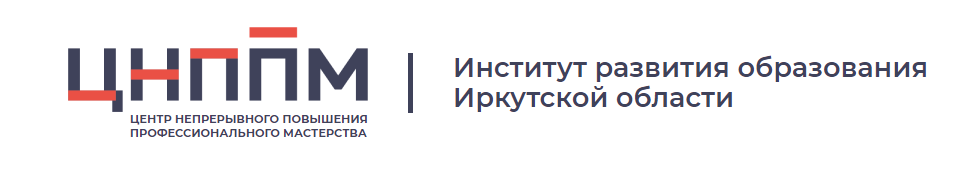 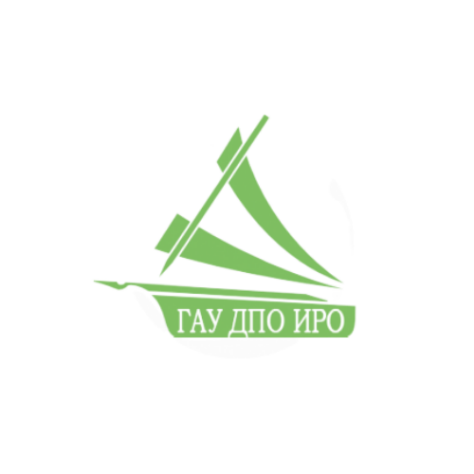 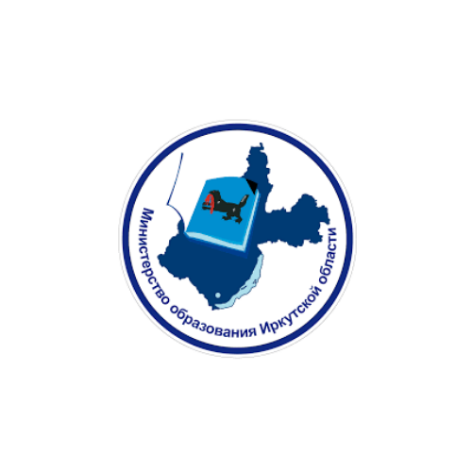 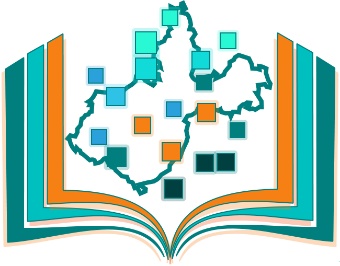 АВГУСТОВСКИЙ ПЕДАГОГИЧЕСКИЙ СОВЕТ«Формирование региональной образовательной политики: от федеральных задач к региональным решениям»Проектная сессия «Содержание профессионального развития педагогов. Механизм работы регионального методического актива (РМА) Иркутской области»18 августа 2022 года, 11:00-13:00Пакет материалов для организатора площадки в муниципальном образовании:1. Материалы для организации работы муниципальной команды (презентация)2. Алгоритм проведения проектной сессии (краткие пояснения и ход подготовки и проведения).3. Кейс муниципалитета (слайд 3).4. Матрица распределения ответственности по направлению деятельности РМА (в соответствии с предварительным выбором муниципалитета).5. Ссылка на форму обратной связи (слайд 16).2. Алгоритм проведения проектной сессии4 факта о проектной сессииОпределение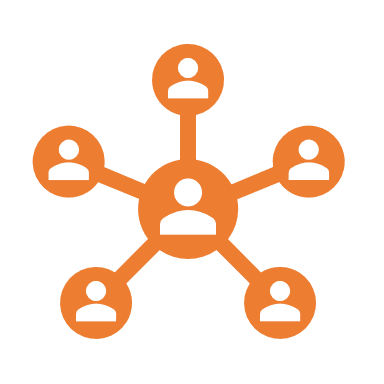 Проектная сессия – это групповая деятельность под руководством одного или нескольких модераторов, во время которой происходит поиск и структурирование проблемных вопросов заданной тематики, формируются проектные инициативы, поддерживается активный диалог между участниками, принимаются совместные решения, генерируются подходы к реализации рассматриваемого направления. 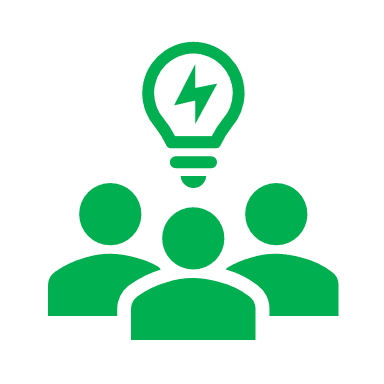 Специфика обсуждения, принятия решения Создаем пространство для продуктивного и позитивного диалога профессионалов.Каждое мнение и идея – бесценны и, конечно, должны быть зафиксированы. В рамках проектной сессии решения моделируется сознательно, публично и коллективно.Результат – одобренный группой концепт решения и его визуализация.Методы и инструментыПогружение в проблематику и построение карт процесса, проблемного поля.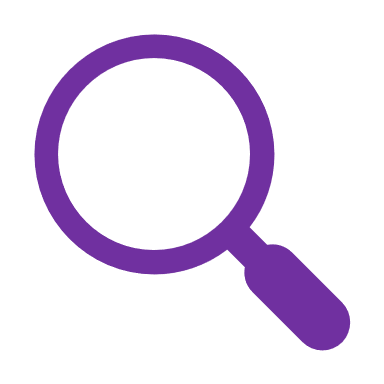 Элементы мозгового штурма и технологии дизайн-мышления.Элементы SCRUM и Project Management.Фасилитация группового обсуждения и принятия решения.Экспертиза и рефлексия.Результат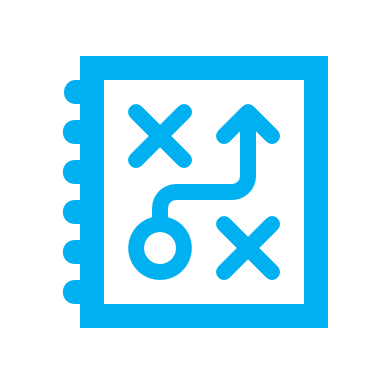 Появляение новых сильных идей и решений.Формирование устойчивых проектных команд.Получение участниками навыков применения творческих инструментов и решения задач.Дополнительная мотивация на решение творческих задач.Процесс креативного мышления становится упорядоченным и управляемым.Проектная сессия – эффективный инструмент оперативной выработки решений с вовлечением ключевых экспертов и учетом контекста ситуации. План подготовки и проведения проектной сессии (15-25 августа 2022 года)3. Кейс муниципального образования Иркутской области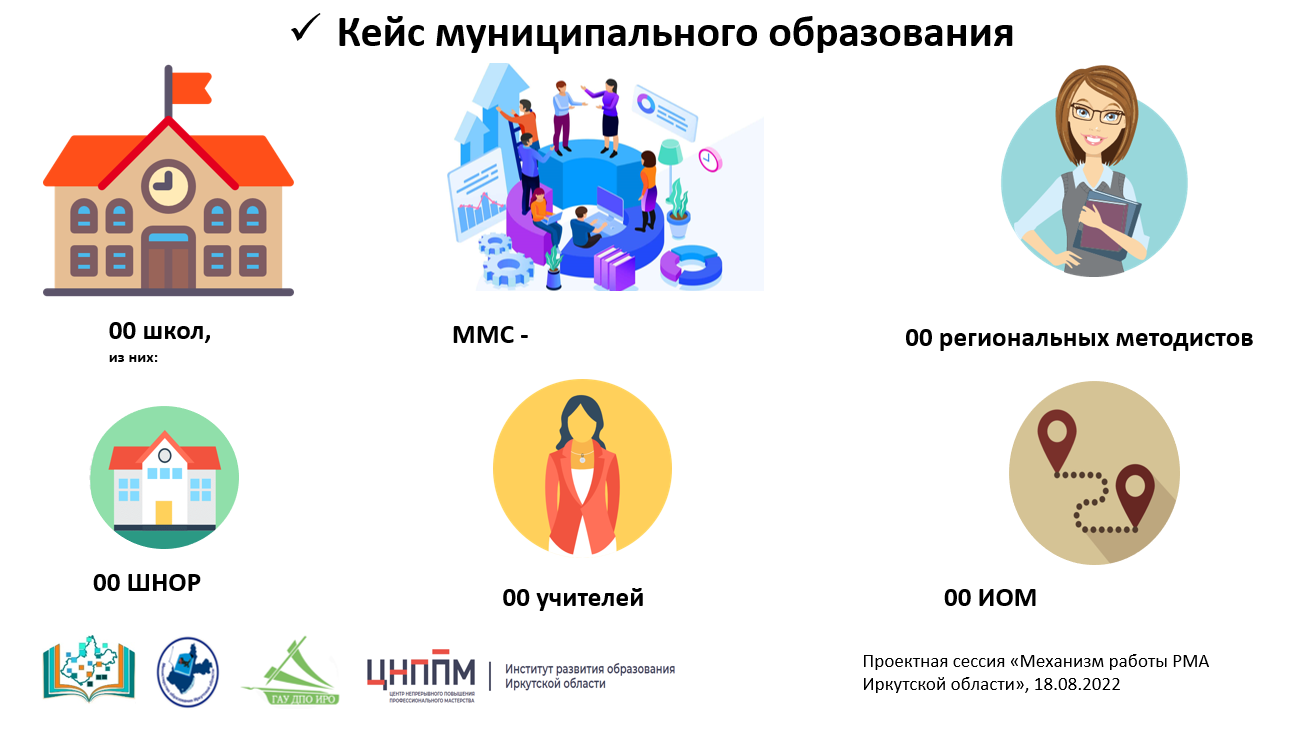 4. Матрица распределения ответственности по направлениям деятельности регионального методического активаНаправление 3. Организационно-методическое направлениеАкценты: 5. Ссылка на форму обратной связи.Коллеги, приглашаем поделиться вашими впечатлениями, мнениями, предложениями. Перейдите, пожалуйста, по ссылке или используйте QR-код. 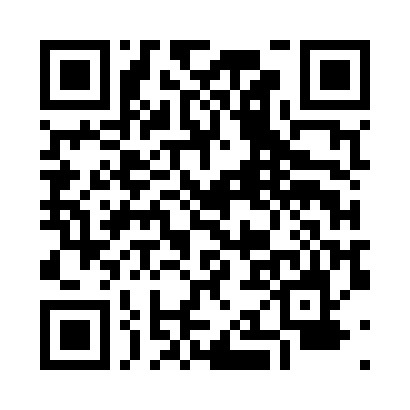 Дата, времяСобытиеОтветственный исполнитель15 августа 2022 годаИнформирование муниципальных органов управления образованием, муниципальных методических служб о проведении проектной сессииСектор СММС ЦНППМ15-16 августа 2022 годаПодготовка и оформление заявок соорганизаторов проектной сессииМОУО, ММС15-16 августа 2022 годаОбработка заявок и направление пакета материалов для организации деятельности муниципальной команды соорганизаторамСектор СММС ЦНППМ17 августа 2022 годаПодготовка и размещение информации о соорганизаторах на сайте Августовского педагогического советаСектор СММС ЦНППМ17 августа 2022 года16:00-17:00Техническое подключение площадок, консультация соорганизаторовСектор СММС ЦНППММОУО, ММС18 августа 2022 года10:00-10:30Техническое подключение площадокСектор СММС ЦНППММОУО, ММС18 августа 2022 года11:00-11:1511:15-11:5011:50-12.5012:50-13:00Проектная сессияРСНМС Иркутской области: вызовы и решения, Воробьева Наталья Геннадьевна, руководитель ЦНППМ ГАУ ДПО ИРОРегиональный методический актив Иркутской области (РМА): первые шагиЦели проектной сессии, представление модераторов площадок, актуализация алгоритма работы муниципальных команд, Баранова Наталья Сергеевна, зав. сектором сопровождения ММС ЦНППМ ГАУ ДПО ИРООрганизация работы муниципальных площадок (представление кейса муниципалитета; выбор акцента деятельности, работа с картой процессов акцента (потребности, действия); построение проблемного поля, проектирование решения (схема, алгоритм процесса и пр.), визуализация проектного решенияПрезентации проектных решений (регламент: 3-4 минуты)Подведение итогов и рефлексияСектор СММС ЦНППММОУО, ММС19-23 августа2022 годаДоработка проектных решений, отправка в ЦНППМ МОУО, ММС24-25 августа2022 годаРазмещение проектных решений для общественного обсужденияСектор СММС ЦНППМОрганизация и проведение образовательных событий, обеспечивающих совершенствование профессиональных предметных компетенцийМетодическая помощь слушателям ДПП ПКМетодическая помощь педагогическим работникам школ с низкими образовательными результатами№п/пСубъекты РСНМССодержание деятельности РМАЦНППМРегиональный методист (координатор)Региональный методист МОУО/ ММСМуниципальный методистОрганизационно-методическое направление (подготовка и проведение мероприятий в рамках сопровождения непрерывного развития профессионального мастерства педагогических работников и управленческих кадров)Организационно-методическое направление (подготовка и проведение мероприятий в рамках сопровождения непрерывного развития профессионального мастерства педагогических работников и управленческих кадров)Организационно-методическое направление (подготовка и проведение мероприятий в рамках сопровождения непрерывного развития профессионального мастерства педагогических работников и управленческих кадров)Организационно-методическое направление (подготовка и проведение мероприятий в рамках сопровождения непрерывного развития профессионального мастерства педагогических работников и управленческих кадров)Организационно-методическое направление (подготовка и проведение мероприятий в рамках сопровождения непрерывного развития профессионального мастерства педагогических работников и управленческих кадров)Организационно-методическое направление (подготовка и проведение мероприятий в рамках сопровождения непрерывного развития профессионального мастерства педагогических работников и управленческих кадров)3.1.Организация и проведение исследований по вопросам сформированности профессиональных компетенций, профилактике профессионального выгорания педагогических работников и управленческих кадров, созданию условий непрерывного повышения профессионального мастерства в Иркутской области и иным направлениям в рамках своих компетенций+3.2.Организация и проведение образовательных событий, обеспечивающих совершенствование предметных компетенций, профилактику профессионального выгорания педагогических работников Иркутской области++3.3.Разработка рекомендаций по совершенствованию предметных компетенций, профилактики профессионального выгорания педагогических работников Иркутской области+3.4.Организация и проведение образовательных событий, обеспечивающих совершенствование предметных компетенций, профилактику профессионального выгорания педагогических работников муниципального образования Иркутской области+3.5.Организация и проведение образовательных событий, обеспечивающих совершенствование предметных компетенций, профилактику профессионального выгорания педагогических работников в общеобразовательных организациях муниципального образования Иркутской области+3.6.Оказание консультационной поддержки слушателям во время прохождения обучения по дополнительным профессиональным программам, в т. ч. организованным ФГАОУ ДПО «Академия Минпросвещения России»+3.7.Оказание методической помощи слушателям во время прохождения обучения по дополнительным профессиональным программам, в т. ч. организованным ФГАОУ ДПО «Академия Минпросвещения России»++3.8.Научно-методическое сопровождение школ с низкими результатами обучения Иркутской области+3.9.Оказание методической помощи учителям школ с низкими результатами обучения Иркутской области++3.10Оказание методической помощи управленческим командам и педагогам школ с низкими результатами обучения муниципального образования Иркутской области+3.11.Оказание методической помощи учителям школ с низкими результатами обучения муниципального образования Иркутской области+